DEPARTAMENTBEZZAŁOGOWYCH STATKÓW POWIETRZNYCH
URZĄD LOTNICTWA CYWILNEGO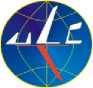 ul. M. Flisa, 02-247 WarszawaKod wniosku:2EU/LBSPINFORMACJA DLA WYPEŁNIAJĄCYCH WNIOSEKKandydat składa niniejszy wniosek w celu uzyskania poświadczenia spełnienia wymagań określonych w pkt 4 lit c i d dodatku 3 załącznika do rozporządzenia nr 2019/947. Poświadczenie wydawane jest na podstawie wytycznych nr 25 Prezesa ULC z dnia 30.12.2020 r.Wniosek należy złożyć uzupełniony przez:przez kandydata w części „A" wyznaczonego / uznanego operatora potwierdzającego szkolenia w części „B".Dokument należy dostarczyć do ULC osobiście lub pocztą na adres: ul. Marcina Flisa 2, 02-247 Warszawa.INFORMACJA DLA WYPEŁNIAJĄCYCH WNIOSEKKandydat składa niniejszy wniosek w celu uzyskania poświadczenia spełnienia wymagań określonych w pkt 4 lit c i d dodatku 3 załącznika do rozporządzenia nr 2019/947. Poświadczenie wydawane jest na podstawie wytycznych nr 25 Prezesa ULC z dnia 30.12.2020 r.Wniosek należy złożyć uzupełniony przez:przez kandydata w części „A" wyznaczonego / uznanego operatora potwierdzającego szkolenia w części „B".Dokument należy dostarczyć do ULC osobiście lub pocztą na adres: ul. Marcina Flisa 2, 02-247 Warszawa.CZĘŚĆ A – wypełnia KANDYDATCZĘŚĆ A – wypełnia KANDYDATCZĘŚĆ A – wypełnia KANDYDATCZĘŚĆ A – wypełnia KANDYDATCZĘŚĆ A – wypełnia KANDYDATWNIOSEK O WYDANIE POŚWIADCZENIA SPEŁNIENIA WYMAGAŃ OKREŚLONYCH W PKT 4 LIT C i D DODATKU 3 ZAŁĄCZNIKA DO ROZPORZĄDZENIA NR 2019/947/UE.WNIOSEK O WYDANIE POŚWIADCZENIA SPEŁNIENIA WYMAGAŃ OKREŚLONYCH W PKT 4 LIT C i D DODATKU 3 ZAŁĄCZNIKA DO ROZPORZĄDZENIA NR 2019/947/UE.WNIOSEK O WYDANIE POŚWIADCZENIA SPEŁNIENIA WYMAGAŃ OKREŚLONYCH W PKT 4 LIT C i D DODATKU 3 ZAŁĄCZNIKA DO ROZPORZĄDZENIA NR 2019/947/UE.WNIOSEK O WYDANIE POŚWIADCZENIA SPEŁNIENIA WYMAGAŃ OKREŚLONYCH W PKT 4 LIT C i D DODATKU 3 ZAŁĄCZNIKA DO ROZPORZĄDZENIA NR 2019/947/UE.WNIOSEK O WYDANIE POŚWIADCZENIA SPEŁNIENIA WYMAGAŃ OKREŚLONYCH W PKT 4 LIT C i D DODATKU 3 ZAŁĄCZNIKA DO ROZPORZĄDZENIA NR 2019/947/UE.DANE OSOBOWE (proszę wypełnić wielkimi literami)DANE OSOBOWE (proszę wypełnić wielkimi literami)DANE OSOBOWE (proszę wypełnić wielkimi literami)DANE OSOBOWE (proszę wypełnić wielkimi literami)DANE OSOBOWE (proszę wypełnić wielkimi literami)Imię:Nazwisko:Nr pilota:e-mail:Telefon:Data i czytelny podpis kandydata:Data i czytelny podpis kandydata:CZĘŚĆ B – wypełnia OPERATORCZĘŚĆ B – wypełnia OPERATORCZĘŚĆ B – wypełnia OPERATORCZĘŚĆ B – wypełnia OPERATORCZĘŚĆ B – wypełnia OPERATORPotwierdzenie szkolenia na członka personelu wyznaczonego operatora  / uznanego podmiotu, odpowiedzialnego za zadania z zakresu szkolenia praktycznego i oceny umiejętności praktycznych w zakresie wymagań, o których mowa w pkt. 4 lit c i d dodatku 3 załącznika do rozporządzenia 2019/947/UEPotwierdzenie szkolenia na członka personelu wyznaczonego operatora  / uznanego podmiotu, odpowiedzialnego za zadania z zakresu szkolenia praktycznego i oceny umiejętności praktycznych w zakresie wymagań, o których mowa w pkt. 4 lit c i d dodatku 3 załącznika do rozporządzenia 2019/947/UEPotwierdzenie szkolenia na członka personelu wyznaczonego operatora  / uznanego podmiotu, odpowiedzialnego za zadania z zakresu szkolenia praktycznego i oceny umiejętności praktycznych w zakresie wymagań, o których mowa w pkt. 4 lit c i d dodatku 3 załącznika do rozporządzenia 2019/947/UEPotwierdzenie szkolenia na członka personelu wyznaczonego operatora  / uznanego podmiotu, odpowiedzialnego za zadania z zakresu szkolenia praktycznego i oceny umiejętności praktycznych w zakresie wymagań, o których mowa w pkt. 4 lit c i d dodatku 3 załącznika do rozporządzenia 2019/947/UEPotwierdzenie szkolenia na członka personelu wyznaczonego operatora  / uznanego podmiotu, odpowiedzialnego za zadania z zakresu szkolenia praktycznego i oceny umiejętności praktycznych w zakresie wymagań, o których mowa w pkt. 4 lit c i d dodatku 3 załącznika do rozporządzenia 2019/947/UEDANE OPERATORA „SZKOLĄCEGO” (proszę wypełnić wielkimi literami)DANE OPERATORA „SZKOLĄCEGO” (proszę wypełnić wielkimi literami)DANE OPERATORA „SZKOLĄCEGO” (proszę wypełnić wielkimi literami)DANE OPERATORA „SZKOLĄCEGO” (proszę wypełnić wielkimi literami)DANE OPERATORA „SZKOLĄCEGO” (proszę wypełnić wielkimi literami)Nazwa OPERATORANr OPERATORAOkres szkolenia:Nr scenariusza/-y STS / NSTS w warunkach którego prowadzone było szkolenie:Nr scenariusza/-y STS / NSTS w warunkach którego prowadzone było szkolenie:Imię i nazwisko pilota nadzorującego kandydata:Nr pilota nadzorującego kandydata:Data i czytelny podpis kierownika odpowiedzialnego: